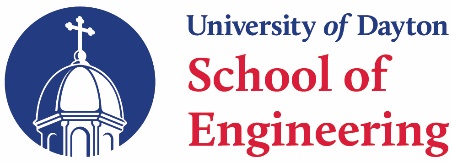 SABBATICAL PLANName:  Department:  Rank:  Date of Last Sabbatical:  Requested Dates for Sabbatical:    I have attached the Leave of Absence Form, and Sabbatical Application Signature Form to this Document.DESCRIPTION OF SABBATICAL:  Please provide a 25 – 50 word synopsis of the proposed sabbatical project:    PROJECTED ACTIVITIES AND OUTCOMES: Please summarize the planned activities and projected outcomes of these activities. PROJECTED PROFESSIONAL GROWTH:  Please describe how this sabbatical will contribute to making progress on your Professional Strategic Plan?TIMETABLE:  Please provide a timetable for completing the various activities described above.LOCATION OF ACTIVITIES:  Please describe where the various activities will take place.COLLABORATORS:  Please list any other people or organizations that will be involved in your sabbatical project.FORESEEABLE CONTINGENCIES: BUDGET AND SOURCES OF FUNDING:  Please describe any resources required to complete your sabbatical, and how you will obtain the funding required to obtain these resources.